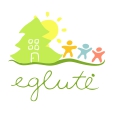 ŠVIETIMO PAGALBOS SPECIALISTŲ PAGALBA NUOTOLINIU BŪDUŠvietimo pagalbos specialistai mūsų puslapyje dalinsis pranešimais, aktualia švietimo pagalbos informacija, kitomis rekomendacijomis.SpecialistasKontaktaiLogopedė Ramunė Čižienėrammune1@gmail.comSocialinė pedagogė Inga Šimkuvienėinga.simkuviene@gmail.comPsichologė Arūnas Kregždėarunas.profesi@gmail.com